Document name: MSE budget grid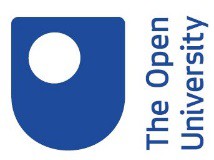 Document date: 2019Copyright information: Produced by The Open UniversityOpenLearn course: MSE’s Academy of MoneyOpenLearn url: https://www.open.edu/openlearn/money-business/mses-academy-money/content-section-overview Current MonthFull YearBalance from previous periodIncomeIncome (after all deductions like tax))Pension income (after tax)Investment income (interest etc.)Other income Money from sale of assetsTotal Income (A)Essential ExpenditureMortgage or rental costsCouncil TaxWater chargesUtilities (gas, electricity, other fuels)Groceries (food and drink)Day-to-day spending (lunch at work etc.)Essential travel & car expenditureInsurance premiumsPhone & Internet costs (including mobiles)TV costs (including TV licence)ClothingHairdresser costsMedical costs (dentist & other)Home and garden maintenance Total Essential Expenditure (B)Other Expenditure (Desirable/on-essential)Holidays/optional travelSocialising & eating outClub membershipsPresentsOther spending (not classified above)Money set aside for savings & contingenciesTotal Other Expenditure (C)Outturn (= balance for start of next period) = Total of A minus (B+C)